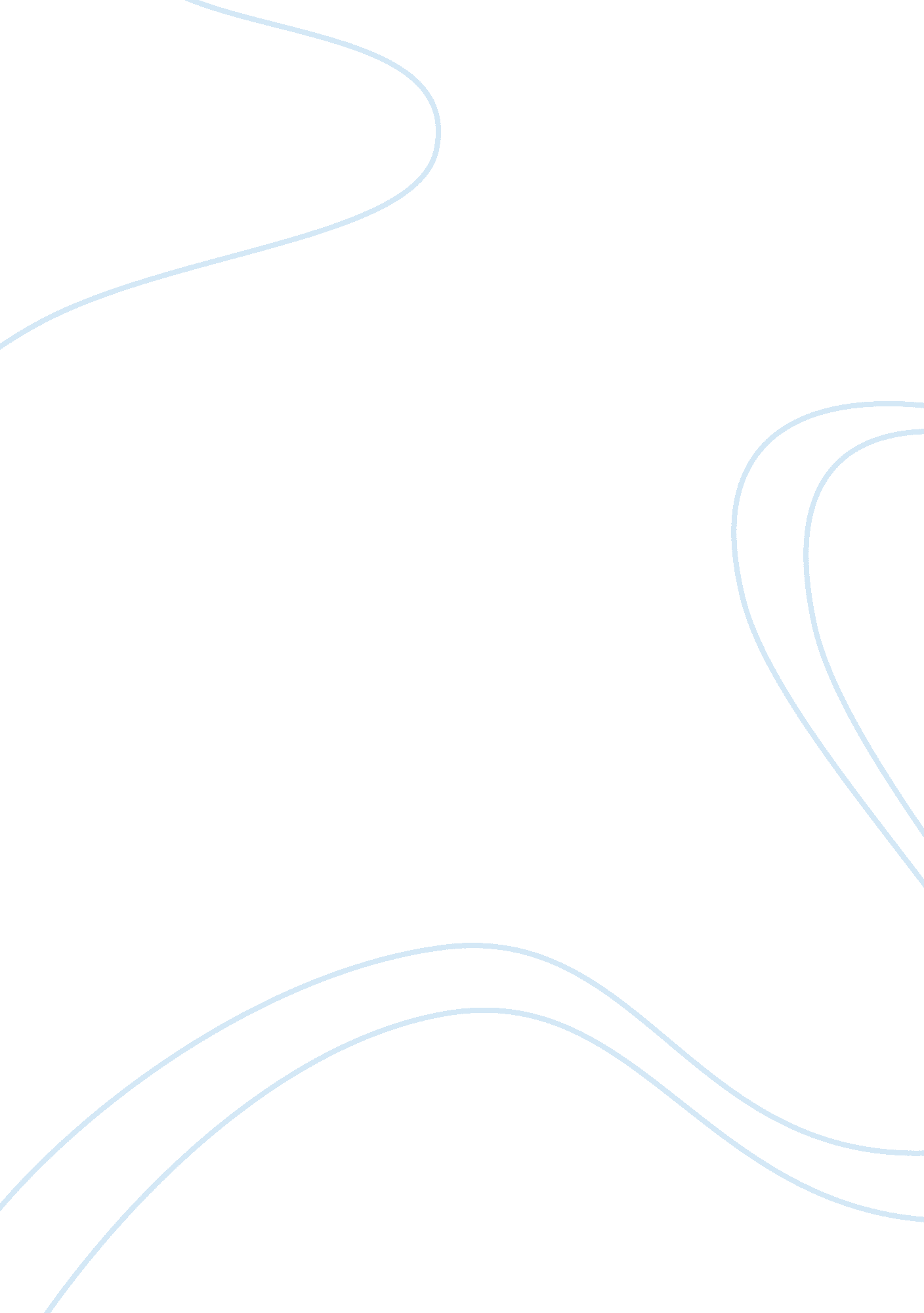 Network operationsTechnology, Information Technology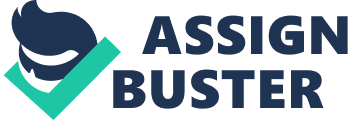 Network Operations Question Criteria NetWare Windows Unix Linux Mac OSX Server Operating Systems NetWare Version 6 Windows Server 2008, 2012R2 
Unix Linux Netware 
Fedora , Ubuntu Network Server 
Mac OS X Server 
Performance 
High 
High 
High 
High 
High 
Acceptance 
Wide 
Wide 
Very wide 
Wide 
Modest 
Cost 
Moderate-high 
Moderate-high 
Moderate-high 
Low-moderate 
Moderate-high 
Stability 
High 
High 
High 
High 
High 
TCP/IP support 
Yes 
Yes 
Yes 
Yes 
Yes 
Strengths 
NDS, file server 
Microsoft name, Application Server 
Stability, Speed, Flexibility 
Stability, cost, Speed, flexibility 
Stability, Speed 
Question 2 
LAN stands for local area network while WAN stands for Wide Area Network. LAN network covers small geographical area like homes, office or a school up to a range of 1km. Tamara, (2009) says that WAN covers a broad area of metropolitan, regional boundaries up to a distance of 10000km. LAN uses a peer to peer network topology while WAN, on the other hand, uses a Client to Server model of the topology. LAN uses Ethernet standard while WAN uses T1. LAN uses layer two devices switches and bridges and Layer 1 devices like hubs and repeaters. WAN mostly uses layer three devices like routers, multi-layer switches and other devices like ATM and Frame Relay switches. 
Question 3 
The user that gave the request might not have correct access rights to the application given, and it will result into the request failing. The issues can be avoided by setting the client and server to be in the same Windows domain. Make sure the user id of the customer is configured on both the client and server computers. There might be a failed communication between the client and server due to faulty connection hardware or no internet. No connection problems can be avoided by first establishing if there is a link to the server through the ping command. Problems might arise from weak firewall configurations. Firewalls might deny a client access to certain resources on the server, (Tamara, 2009). The problem can be avoided by first disabling firewall to ascertain if that is the cause of the problem and then configuring the firewall setting for the client in question. The transmission might not be successful due to power or electricity interruptions of either the client or server or both. Power interruptions can be avoided by having power backups. Transmission problems might arise due to change of IP addresses. The problem can be solved when using DHCP by setting client lease time to at list 24hrs. The problem can also be solved assigning static IP addresses to client, server or both. 
Question 4 
Setting up of the a WAN that covers a large area has a lot of challenges during the initial setup. The major challenges are staffing, existing applications, network equipment and managing connectivity outside of the primary organization location. Staffing and personnel implications to consider include; making sure that the correct employees with the required skills are available at every global location. The senior network designer should make sure there is constant communication with all the teams in all the locations. The personnel should have the correct motivation in terms of pay. Another staff implication from different regions is the situation of the working environment in their area. Barriers to an effective global team include: time restrictions where the working times are different which might create problems in coordination. Language barrier can also be a major challenge since there will be a lack of adequate understanding between the personnel. Other barriers include effective communication like challenges of video conferencing and coordination of all the staff and having the same schedule to adhere to is very hard. 
Question 5 
Setting up an effective WAN network requires powerful equipment and servers to implement the network (Tamara, 2009). The devices that will be needed include; several workstations, printers Ethernet cables, layer three devices like routers and multilayer switches. Each location in Peru, France, Hungary will have several servers preferably windows server 2012. Tere shall be a windows server 2012 standard and data center edition. Since the main office will be in USA, the servers to be used will be mainly data center edition. Each of the global locations will have a primary server, file sharing server and print server. The location in the USA will also have a web server to handle the website of the company. Users in each location will be able to access specific files from any of the locations if they have the correct access rights. The users will also have Internet access points in each site or network connectivity through LAN. 
Shared devices in each location will include computer operating systems, data storage hard disks and printers. Resources of a computer will be shared through virtualization where several users can use a computers resources. It will be effected through the windows server. Printers will be shared through correct configuration of print servers in each location and storage hard disks will be shared through LAN connections and file sharing server. 
Reference 
Tamara Dean, (2009). Network+ Guide To Networks. Cengage Learning. New York. 